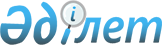 Кейбір бұйрықтардың күші жойылды деп тану туралыҚазақстан Республикасы Әділет министрінің м.а. 2022 жылғы 2 ақпандағы № 79 бұйрығы. Қазақстан Республикасының Әділет министрлігінде 2022 жылғы 10 ақпанда № 26770 болып тіркелді
      "Құқықтық актілер туралы" Қазақстан Республикасы Заңының 27-бабының 2-тармағына сәйкес БҰЙЫРАМЫН:
      1. Осы бұйрыққа қосымшаға сәйкес Қазақстан Республикасы Әділет министрінің кейбір бұйрықтарының күші жойылды деп танылсын.
      2. Мемлекеттік қызметтерді цифрландыру және автоматтандыру департаменті заңнамада белгіленген тәртіппен:
      1) оған қол қойылған күннен бастап бір апта мерзімде осы бұйрықтың көшірмесін "Заңнама және құқықтық ақпарат институты" РМК-ға жіберуді;
      2) осы бұйрықтың Қазақстан Республикасы Әділет министрлігінің интернет-ресурсында орналастырылуын қамтамасыз етсін.
      3. Осы бұйрық алғашқы ресми жарияланған күнінен кейін күнтізбелік он күн өткен соң қолданысқа енгізіледі. Күші жойылған кейбір бұйрықтардың тізбесі
      1. "Ашық деректердің Интернет-порталында орналастырылатын ашық деректер тізбесін бекіту туралы" Қазақстан Республикасы Әділет министрінің 2016 жылғы 26 қаңтардағы № 38 бұйрығының (нормативтік құқықтық актілерді мемлекеттік тіркеу тізілімінде № 12952 болып тіркелген) күші жойылды деп танылсын;
      2. "Ашық деректердің Интернет-порталында орналастырылатын ашық деректер тізбесін бекіту туралы" Қазақстан Республикасы Әділет министрінің 2016 жылғы 26 қаңтардағы № 38 бұйрығына өзгеріс енгізу туралы" 2016 жылғы 2 желтоқсандағы № 1108 бұйрығының (нормативтік құқықтық актілерді мемлекеттік тіркеу Тізілімінде 2017 жылғы 5 қаңтарда № 14651 болып тіркелген) күші жойылды деп танылсын;
      3. "Ашық деректердің Интернет-порталында орналастырылатын ашық деректер тізбесін бекіту туралы" Қазақстан Республикасы Әділет министрінің 2016 жылғы 26 қаңтардағы № 38 бұйрығына өзгеріс енгізу туралы" 2018 жылғы 22 мамырдағы № 774 бұйрығының (нормативтік құқықтық актілерді мемлекеттік тіркеу тізілімінде 2018 жылғы 28 мамырда № 16941 болып тіркелген) күші жойылды деп танылсын;
      4. "Ашық деректердің Интернет-порталында орналастырылатын ашық деректер тізбесін бекіту туралы" Қазақстан Республикасы Әділет министрінің 2016 жылғы 26 қаңтардағы № 38 бұйрығына өзгеріс енгізу туралы" 2019 жылғы 16 қаңтардағы № 24 бұйрығының (нормативтік құқықтық актілерді мемлекеттік тіркеу тізілімінде 2019 жылғы 18 қаңтарда № 18206 болып тіркелген) күші жойылды деп танылсын;
      5. "Ашық деректердің Интернет-порталында орналастырылатын ашық деректер тізбесін бекіту туралы" Қазақстан Республикасы Әділет министрінің 2016 жылғы 26 қаңтардағы № 38 бұйрығына өзгеріс енгізу туралы" 2020 жылғы 18 тамыздағы № 272 бұйрығының (нормативтік құқықтық актілерді мемлекеттік тіркеу тізілімінде № 21120 болып тіркелген) күші жойылды деп танылсын.
					© 2012. Қазақстан Республикасы Әділет министрлігінің «Қазақстан Республикасының Заңнама және құқықтық ақпарат институты» ШЖҚ РМК
				
                   Қазақстан Республикасы             Әділет Министрдің м.а. 

А. Әмірғалиев
"КЕЛІСІЛДІ" Қазақстан РеспубликасыЦифрлық даму, инновациялар жәнеаэроғарыш өнеркәсібі министрлігі20__ жылғы "____" ________

      "КЕЛІСІЛДІ" Қазақстан РеспубликасыАқпарат және қоғамдық даму министрлігі20__ жылғы "____" ________
Қазақстан Республикасы
Әділет Министрдің м.а.
2022 жылғы 2 ақпандағы 
№ 79 бұйрығына қосымша